В соответствии с частью 4 статьи 19 Федерального закона от 27 июля 2004 года № 79-ФЗ «О государственной гражданской службе Российской Федерации», частью 4.1 статьи 12.1 Федерального закона от 25 декабря 2008 года № 273-ФЗ «О противодействии коррупции», Указом Президента Российской Федерации от 22 декабря 2015 года № 650 «О порядке сообщения лицами, замещающими отдельные государственные должности Российской Федерации, должности федеральной государственной службы, и иными лицами о возникновении личной заинтересованности при исполнении должностных обязанностей, которая приводит или может привести к конфликту интересов, и о внесении изменений в некоторые акты Президента Российской Федерации»,  п р и к а з ы в а ю:1. Утвердить положение о порядке сообщения государственными гражданскими служащими о возникновении личной заинтересованности при исполнении должностных обязанностей, которая приводит или может привести к конфликту интересов в министерстве социального развития Оренбургской области согласно приложению № 1.2. Контроль за исполнением настоящего приказа оставляю за собой.3. Приказ вступает в силу со дня его подписания.Министр                                                                                             Т.С.СамохинаПоложение о порядке сообщения государственными гражданскими служащими о возникновении личной заинтересованности при исполнении должностных обязанностей, которая приводит или может привести к конфликту интересов в министерстве социального развития Оренбургской областиНастоящим Положением определяется порядок сообщения государственными гражданскими служащими о возникновении личной заинтересованности при исполнении должностных обязанностей, которая приводит или может привести к конфликту интересов в министерстве социального развития Оренбургской области (далее – Порядок).Государственные гражданские служащие, замещающие должности государственной гражданской службы Оренбургской области в министерстве социального развития Оренбургской области (далее – гражданские служащие) обязаны сообщать в комиссию по соблюдению требований к служебному поведению государственных гражданских служащих, замещающих должности государственной гражданской службы Оренбургской области в министерстве социального развития Оренбургской области и урегулированию конфликта интересов (далее – Комиссия) обязан сообщать о возникновении личной заинтересованности при осуществлении своих полномочий, которая приводит или может привести к конфликту интересов, а также принимать меры по предотвращению или урегулированию такого конфликта.Под личной заинтересованностью гражданского служащего, которая влияет или может повлиять на надлежащее исполнение им должностных (служебных) обязанностей, понимается возможность получения гражданским служащим при исполнении    должностных    (служебных)    обязанностей  доходов   в   виде  денег, ценностей, иного имущества или услуг имущественного характера, иных имущественных прав для себя или третьих лиц.Сообщение оформляется в письменной форме в виде уведомления о возникновении личной заинтересованности при осуществлении полномочий, которая приводит или может привести к конфликту интересов (далее - уведомление), по форме согласно Приложению № 2 к настоящему Приказу.Уведомление представляется в отдел государственной гражданской службы, кадровой и антикоррупционной политики министерства (далее – отдел министерства) и регистрируется в день поступления специалистом отдела министерства в Журнале регистрации уведомлений государственными гражданскими служащими о возникновении личной заинтересованности, которая приведет или может привести к конфликту интересов (далее – Журнал), по форме согласно Приложению № 3 к настоящему Приказу.На уведомлении ставится отметка с указанием даты и номера регистрации. Копия зарегистрированного уведомления выдается не позднее 1 рабочего дня со дня подачи уведомления лицу, направившему уведомление, с отметкой о регистрации.Информация о зарегистрированном уведомлении  доводится начальником отдела до сведения министра в течение 1 рабочего дня со дня его регистрации.Отказ в принятии и регистрации уведомления не допускается. Невыдача копии сообщения с отметкой о регистрации также не допускается.Журнал регистрации сообщений хранится в отделе министрства.Комиссия при поступлении уведомления имеет право:а)  получать от гражданского служащего, направившего уведомление, пояснения по изложенным в нем обстоятельствам;б) направлять в установленном порядке запросы в федеральные органы государственной власти, органы государственной власти Оренбургской области, иные государственные органы, органы местного самоуправления и заинтересованные организации. По результатам рассмотрения уведомления Комиссией принимается одно из следующих решений;а) признать, что при осуществлении своих полномочий гражданским служащим, направившим уведомление, конфликт интересов отсутствует;б) признать, что при осуществлении своих полномочий гражданским служащим, направившим уведомление, личная заинтересованность приводит или может привести к конфликту интересов. В случае принятия Комиссией решения, предусмотренного подпунктом "б" пункта 11 настоящего Положения, гражданскому служащему даются рекомендации по принятию мер по предотвращению или урегулированию конфликта интересов в соответствии с законодательством Российской Федерации. Граждаский служащий обязан принять меры по предотвращению или урегулированию конфликта интересов. В случае принятия решения определенного подпунктом «а» пункта 11 Положения решение Комиссии направляется министру для сведения. В случае принятия решения определенного подпунктом «б» пункта 11 Положения решение Комиссии направляется министру для принятия управленческого решения.(отметка об ознакомлении)Министру социального развития Оренбургской областиТ.С. Самохинойот  (Ф.И.О., замещаемая должность)УВЕДОМЛЕНИЕ
о возникновении личной заинтересованности
при исполнении должностных обязанностей,
которая приводит или может привести к конфликту интересовСообщаю о возникновении у меня личной заинтересованности при исполнении должностных обязанностей, которая приводит или может привести к конфликту интересов (нужное подчеркнуть).Обстоятельства, являющиеся основанием возникновения личной заинтересованности:
Должностные обязанности, на исполнение которых влияет или может повлиять личная заинтересованность:  Предлагаемые меры по предотвращению или урегулированию конфликта интересов:
Намереваюсь (не намереваюсь) лично присутствовать на заседании комиссию по соблюдению требований к служебному поведению государственных гражданских служащих, замещающих должности государственной гражданской службы Оренбургской области в министерстве социального развития Оренбургской области и урегулированию конфликта интересов при рассмотрении настоящего уведомления (нужное подчеркнуть).ЖУРНАЛрегистрации уведомлений государственными гражданскими служащими о возникновении личной заинтересованности, которая приведет или может привести к конфликту интересов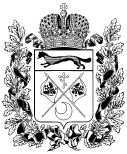 МИНИСТЕРСТВОСОЦИАЛЬНОГО развитияОРЕНБУРГСКОЙ ОБЛАСТИ(Минсоцразвития Оренбургской области)ПРИКАЗ25.03.2016 № 189г.ОренбургОб утверждении положения о порядке сообщения государственными гражданскими служащими о возникновении личной заинтересованности при исполнении должностных обязанностей, которая приводит или может привести к конфликту интересов в министерстве социального развития Оренбургской области Приложение № 1к приказу министерства социального развития Оренбургской областиот ______________ № ________Приложение № 2к приказу министерства социального развития Оренбургской областиот 25.03.2016 № 189“”20г.(подпись лица, направляющего уведомление)(расшифровка подписи)Приложение № 3к приказу министерства социального развития Оренбургской областиот _________________ № ________№ 
п/пДата    
регистрации
уведомленияФамилия, инициалы, замещаемая должность гражданского служащего,  
 подавшего уведомлениеПодпись  
гражданского служащего, регистрирующего уведомлениеПодпись   
гражданского  служащего, подавшего  
уведомление13478